Załącznik nr 1 do SWZFormularz OfertyNiniejsza oferta zostaje złożona przez Wykonawcę / Wykonawców:Do Zamawiającego:Teatr Wielki w Łodzi, Plac Dąbrowskiego, 90-249 Łódź, PolskaW postępowaniu:prowadzonym w trybie podstawowym bez przeprowadzenia negocjacji na: Świadczenie usług poligraficznych dla Teatru Wielkiego w Łodzi, numer referencyjny sprawy: DP/TP/01/2024Nawiązując do ogłoszenia umieszczonego w Biuletynie Zamówień Publicznych, oświadczamy, że:Oferujemy przedmiot zamówienia zgodny z opisem zawartym w Specyfikacji Warunków Zamówienia. Oferujemy realizację niniejszego zamówienia w zadaniu/ach ……………………………… za cenę określoną w Formularzu cenowym, stanowiącym integralną część oferty. Oferowany termin płatności: do 30 dni od dnia doręczenia Zamawiającemu prawidłowo wystawionej faktury.Oferowany termin wykonania pojedynczego zlecenia (maksimum 10 dni roboczych):w Zadaniu 1 (banery) do ………… dni roboczych;w Zadaniu 2 (wydawnictwa papierowe) do ………… dni roboczych;w Zadaniu 3 (programy) do ………… dni roboczych;w Zadaniu 4 (kalendarze) do ………… dni roboczych;w Zadaniu 5 (plakaty / afisze) do ………… dni roboczych;w Zadaniu 6 (bilety) do ………… dni roboczych.Potwierdzamy spełnienie wymaganego przez Zamawiającego warunku odnoszącego się do okresu niezmienności ceny, tj. przez okres 6 miesięcy od daty zawarcia umowy.Oświadczamy, że zgodnie z wymaganiami Zamawiającego, wskazanymi w Rozdziale 2, pkt. 4 Specyfikacji Warunków Zamówienia, do realizacji zamówienia w zakresie czynności dotyczących usług drukowania w zakresie realizacji przedmiotu zamówienia zostaną skierowane osoby zatrudnione na podstawie umowy o pracę w rozumieniu przepisów ustawy z dnia 26 czerwca 1974 r. – Kodeks pracy.Oświadczamy, że zapoznaliśmy się ze Specyfikacją Warunków Zamówienia i nie wnosimy do niej zastrzeżeń oraz zdobyliśmy konieczne informacje do przygotowania oferty.Gwarantujemy wykonanie niniejszego zamówienia zgodnie z treścią: SWZ, wyjaśnień do SWZ oraz jej modyfikacji, jeżeli nastąpiły w toku postępowania.Oświadczamy, że zawarty w Specyfikacji Warunków Zamówienia wzór umowy, został przez nas zaakceptowany i zobowiązujemy się, w przypadku wyboru naszej oferty, do zawarcia umowy na tych warunkach.Oświadczamy, że uważamy się za związanych niniejszą ofertą przez czas wskazany w Specyfikacji Warunków Zamówienia.Przedmiot zamówienia realizować będziemy sami* / przy udziale podwykonawcy*. Podwykonawca zrealizuje następującą część zamówienia (jeżeli nie dotyczy, tabelkę należy przekreślić):Podwykonawcami będą następujące podmioty, na których zasoby powołuję się w celu wykazania spełnienia warunków udziału w postępowaniu (jeżeli nie dotyczy, tabelkę należy przekreślić):Oświadczamy, że wypełniliśmy obowiązki informacyjne przewidziane w art. 13 lub art. 14 Rozporządzenia Parlamentu Europejskiego i Rady (UE) 2016/679 z dnia 27 kwietnia 2016 r. w sprawie ochrony osób fizycznych w związku z przetwarzaniem danych osobowych i w sprawie swobodnego przepływu takich danych oraz uchylenia dyrektywy 95/46/WE (ogólne rozporządzenie o ochronie danych) (Dz. Urz. UE L 119 z 04.05.2016, str. 1) wobec osób fizycznych, od których dane osobowe bezpośrednio lub pośrednio pozyskaliśmy w celu ubiegania się o udzielenie zamówienia publicznego w niniejszym postępowaniu.**** w przypadku gdy wykonawca nie przekazuje danych osobowych innych niż bezpośrednio jego dotyczących lub zachodzi wyłączenie stosowania obowiązku informacyjnego, stosownie do art. 13 ust. 4 lub art. 14 ust. 5 RODO treści oświadczenia wykonawca nie składa. W takim przypadku treść oświadczenia należy skreślićJednocześnie stwierdzam, iż świadom jestem odpowiedzialności karnej za składanie fałszywych oświadczeń.……………………………………………………………………………………data i podpis Załącznik Nr 2a do SWZNumer sprawy DP/TP/01/2024…………………………………………………………nazwa, adres WykonawcyOświadczenie  o  spełnianiu  warunków  udziału  w  postępowaniuZgodnie z art. 125 ust. 1 z dnia 11 września 2019 roku – Prawo zamówień publicznych, składając ofertę w postępowaniu o udzielenie zamówienia publicznego jako Wykonawca lub upoważniony reprezentant Wykonawcy oświadczam, że spełniam indywidualnie lub razem z Wykonawcami wspólnie ubiegającymi się o udzielenie zamówienia warunki udziału w postępowaniu w zakresie wskazanym przez Zamawiającego.Informacja  w  związku  z  poleganiem  na  zasobach  innych  podmiotówOświadczam, że w celu wykazania spełniania warunków udziału w postępowaniu, określonych przez Zamawiającego polegam na zasobach następującego/ych podmiotu/ów: ………………………… ……………………………………………………………………………………………………… w następującym zakresie: ……………………………………………………………………………………………………………………………………………………………………………………………………………………………………………………………………………………………… (wskazać podmiot i określić odpowiedni zakres dla wskazanego podmiotu).Oświadczenie  dotyczące  podanych  informacji Oświadczam, że wszystkie informacje podane w powyższych oświadczeniach są aktualne i zgodne z prawdą oraz zostały przedstawione z pełną świadomością konsekwencji wprowadzenia Zamawiającego w błąd przy przedstawianiu informacji.……………………………………………………………………………………data i podpis Załącznik Nr 2b do SWZNumer sprawy DP/TP/01/2024…………………………………………………………nazwa, adres WykonawcyOświadczenie o niepodleganiu wykluczeniuSkładając ofertę w postępowaniu o udzielenie zamówienia publicznego, jako Wykonawca lub upoważniony reprezentant Wykonawcy oświadczam, że:Wykonawca nie podlega wykluczeniu z postępowania o udzielenie zamówienia publicznego na podstawie art. 108 ust. 1 oraz art. 109 ust. 1 pkt 4 ustawy z dnia 11 września 2019 roku – Prawo zamówień publicznych (dalej uPzp).zachodzą w stosunku do mnie podstawy wykluczenia z postępowania na podstawie art. …… uPzp (podać mającą zastosowanie podstawę wykluczenia spośród wymienionych w art. 108 ust. 1 oraz art. 109 ust. 1 pkt 4 uPzp). Jednocześnie oświadczam, że w związku z ww. okolicznością, na podstawie art. 110 ust. 2 uPzp podjąłem następujące środki naprawcze: ………………………………… ……………………………………………………………………………………………………………………………………………………………………………………………………………………………………………………………………………… .Wykonawca nie podlega wykluczeniu z postępowania o udzielenie zamówienia publicznego na podstawie art. 7 ust. 1 ustawy z dnia 13 kwietnia 2022 roku o szczególnych rozwiązaniach w zakresie przeciwdziałania wspieraniu agresji na Ukrainę oraz służących ochronie bezpieczeństwa narodowego.wszystkie informacje podane w powyższych oświadczeniach są aktualne i zgodne z prawdą oraz zostały przedstawione z pełną świadomością konsekwencji wprowadzenia Zamawiającego w błąd przy przedstawianiu informacji.……………………………………………………………………………………data i podpis Załącznik Nr 2c do SWZNumer sprawy DP/TP/01/2024…………………………………………………………nazwa, adres WykonawcyOświadczenie o aktualności informacji zawartych w oświadczeniu, o którym mowa 
w art. 125 ust. 1  uPzpSkładając ofertę w postępowaniu o udzielenie zamówienia publicznego, jako Wykonawca lub upoważniony reprezentant Wykonawcy oświadczam, że informacje zawarte w oświadczeniu, o którym mowa w art. 125 ust. 1 ustawy z dnia 11 września 2019 roku – Prawo zamówień publicznych w zakresie podstaw wykluczenia z postępowania wskazanych przez Zamawiającego są aktualne.……………………………………………………………………………………data i podpis Załącznik Nr 2d do SWZNumer sprawy DP/TP/01/2024…………………………………………………………nazwa, adres WykonawcyWykaz  usługSkładając ofertę w postępowaniu o udzielenie zamówienia publicznego, jako Wykonawca lub upoważniony reprezentant Wykonawcy, oświadczam że posiadam wymaganą przez Zamawiającego zdolność techniczną lub zawodową, zgodnie z poniższym wykazem:UWAGA! W przypadku usług wykonywanych, należy uwzględnić tylko wartość usług wykonanych na dzień składania ofert.W załączeniu przedkładam dowody, że powyższe usługi zostały wykonane / są wykonywane należycie.……………………………………………………………………………………data i podpis Załącznik nr 4 do SWZ /
/ Załącznik nr 1 do Umowy nr DP/TP/01/……/2024szczegółowy opis przedmiotu zamówienia Formularz cenowyZadanie 1 - banery……………………………………………………………………………………data i podpis Załącznik nr 4 do SWZ /
 Załącznik nr 1 do Umowy nr DP/TP/01/……/2024Formularz cenowyZadanie 2 - wydawnictwa papierowe……………………………………………………………………………………data i podpis Zadanie 3 programy (pozycje nie posiadają nr ISBN)……………………………………………………………………………………data i podpis Zadanie 4-kalendarz……………………………………………………………………………………data i podpis Zadanie 5-plakaty/afisze……………………………………………………………………………………data i podpis Zadanie 6-bilety……………………………………………………………………………………data i podpis Specyfikacja wykonaniaBaner reklamowy duży – Zadanie 1, pozycja 1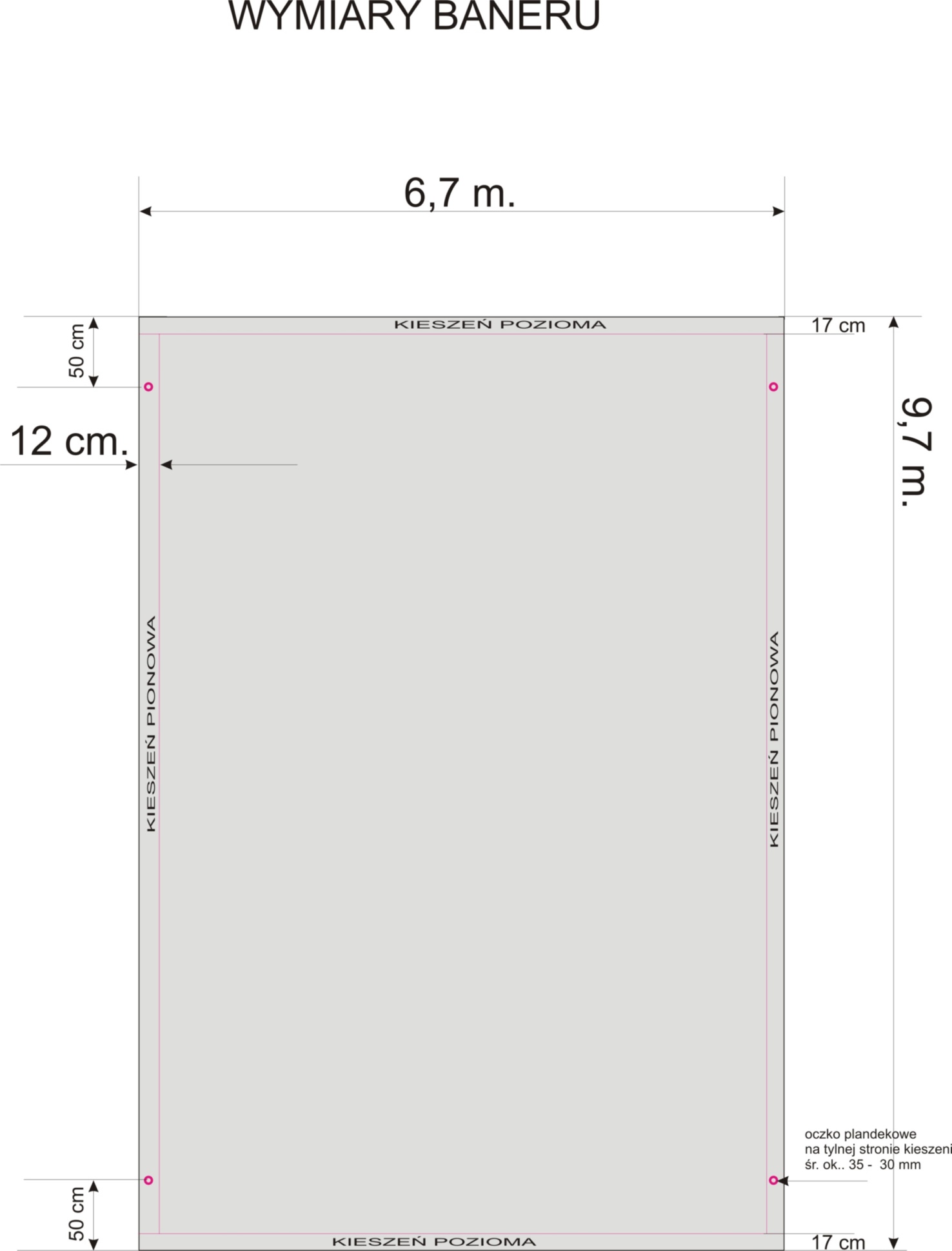 nazwa/ynazwa/ysiedziba/ysiedziba/yREGONNIPwojewództwostrona internetowamikro / małe / średnie przedsiębiorstwo* * niepotrzebne skreśliće-mail:Osoba uprawniona do kontaktu z Zamawiającym (imię, nazwisko, stanowisko, tel. kontaktowy, e-mail):Osoba uprawniona do kontaktu z Zamawiającym (imię, nazwisko, stanowisko, tel. kontaktowy, e-mail):Osoba/y uprawniona/e do podpisania umowy w imieniu Wykonawcy (imię, nazwisko, stanowisko):Osoba/y uprawniona/e do podpisania umowy w imieniu Wykonawcy (imię, nazwisko, stanowisko):Osoba/y odpowiedzialna/e za przebieg realizacji umowy (imię, nazwisko, tel. kontaktowy, e-mail):Osoba/y odpowiedzialna/e za przebieg realizacji umowy (imię, nazwisko, tel. kontaktowy, e-mail):Lp.powierzone części zamówieniaNazwa (firma) podwykonawcyLp.Nazwa (firma) podwykonawcylp.podmiot, na rzecz którego usługa została wykonana lub jest wykonywanaprzedmiot usługidaty wykonaniawartość bruttolp.wyszczególnienienakład jedno-razowyilość nakładówcena jednego nakładu nettowartość netto (4x5)wartość brutto12345671banery reklamowe duże- format 6,7 m x 9,7 m- pełnokolorowy, druk solwentowy na siatce typu mesh o gramaturze ok. 370 g/m2- zgrzewane tunele wzdłuż wszystkich boków, wg. załączonej specyfikacji wykonania.1142Plakaty reklamowe- druk cyfrowy- format B1,- kolor 4+0,- papier kreda błysk 170 g/m24013Plakaty reklamowe- druk cyfrowy- format B1,- kolor 4+0,- papier kreda błysk 170 g/m2103Razem:lp.wyszczególnienienakład jedno-razowyilość nakładówcena jednego nakładu nettowartość netto (4x5)wartość brutto12345671programy do koncertów: 64 x 24 cm, składane na 4, kreda matowa 300 g/m2,folia mat, lakier UV wybiórczy dwustronnie, bigowanie, pakowane po 100 szt.50022programy do koncertów: 80 x 24 cm, składane na 5, kreda matowa 300 g/m2,folia mat, lakier UV wybiórczy dwustronnie, bigowanie, pakowane po 100 szt.70013ULOTKA z repertuarem, druk offsetowy, kolory 4+4, papier: typu Munken Lynx Rough LNXR 170 g/m2, format 80,0 x 21,0 cm (składanka na 8), lakier dyspersyjny dwustronnie, bigowane, składane w harmonijkę. Pakowane po 1000 szt.7.000 egz.54ulotki reklamowe do przedstawień w postaci pocztówek druk offsetowy, kolory 4+4, papier: kreda matowa 200 g/m2, format 10 x 21 cm, lakier dyspersyjny dwustronnie, pakowane po 1000 szt.5.00065Brulion w formie notatnika format: 17 x 12 cm, ilość kartek 40, papier offsetowy 80 g/m2, kolor 1+0, klejone wzdłuż krótszego boku, okładka spód karton szary 1 mm, 0+0, wierzch okładki kreda błysk 170 g/m2, kolor 4+0, zawijana na tylną kartonową okładkę min. 2 cm, klejona. 100056zaproszenia na premiery i koncerty, format 21,0 x 20,0 cm, papier typu Munken Lynx Rough LNXR  300 g/m2, bigowane, składane 4+4, lakier dyspersyjny, Wybiórczy UV jednostronnie400712345677zaproszenia uniwersalne, format 21,0 x 20,0 cm, papier typu IQ Selection  300 g/m2, bigowane, składane, 4+4, lakier dyspersyjny;4.00018Kartki świąteczneformat 17 x 24 cm, papier  typu Munken 200 g/m2 , bigowanie, dwustronny 4+4, na 1 okładce wybiórczy lakier UV12029Papier firmowy, format A4, papier typu Munken Lynx Rough LNXR  100 g/m2, kolor 4+0, lakier dyspersyjny5.000110Wizytówki, format 9,0 x 5,0 cm, kolor 5+4, papier typu Munken Lynx Rough LNXR  Smooth 600 g/m2, lakier dyspersyjny2004Razem:lp.wyszczególnienienakład jedno-razowyilość nakładówcena jednego nakładu nettowartość netto (4x5)wartość brutto12345671program Duży, 
• format netto 16,0 x 24,0 cm 
• druk offsetowy 
• ilość stron 60 plus okładka, 
• wykończenie klejone z grzbietem, 
• kolory okładka 5+4, środek 4+4
• papier okładka: kreda matowa 300 g/m2 lakier wybiórczy UV dwustronny, folia soft touch na 1 i 4 okładce, 
• papier środek: papier offsetowy 150 g/m2, 
• lakier dyspersyjny na całości
• pakowane w paczki po 100 szt.
nie ma numeru ISBN1.20022program typ A, 
• format netto 16,0 x 24,0 cm 
• druk offsetowy 
• ilość stron 40 plus okładka, 
• wykończenie zeszytowe, zszywane, 
• kolory okładka 4+4, środek 4+4
• papier okładka: kreda matowa 300 g/m2 lakier wybiórczy UV dwustronny,  folia soft touch na 1 i 4 okładce,  
• papier środek:  papier offsetowy 120 g/m2, 
• lakier dyspersyjny na całości
• pakowane w paczki po 100 szt.
nie ma numeru ISBN120023program typ B, 
• format netto 16,0 x 24,0 cm 
• druk offsetowy 
• ilość stron 24 plus okładka, 
• wykończenie zeszytowe, zszywane, 
• kolory okładka 4+4, środek 4+4
• papier okładka: kreda matowa 300 g/m2 lakier wybiórczy UV dwustronny,  folia soft touch na 1 i 4 okładce,  
• papier środek:  papier offsetowy 120 g/m2, 
• lakier dyspersyjny na całości
• pakowane w paczki po 100 szt.
nie ma numeru ISBN1.200212345674program do premier, 
• format netto 16,0 x 24,0 cm 
• druk offsetowy 
• ilość stron 40 plus okładka, 
• wykończenie klejone z grzbietem, 
• kolory okładka 5+4, środek 4+4
• papier okładka: kreda matowa 300 g/m2 lakier wybiórczy UV dwustronny,  folia soft touch na 1 i 4 okładce
• papier środek:  papier offsetowy 150 g/m2, 
• lakier dyspersyjny na całości
• pakowane w paczki po 100 szt.
nie ma numeru ISBN1.500 egz.2Razem:lp.wyszczególnienienakład jedno-razowyilość nakładówcena jednego nakładu nettowartość netto (4x5)wartość brutto12345671Kalendarz trójdzielny, bez stopki - rozmiar: 296x660 mm, składany na 4, pakowany w folię.
Główka kalendarza:
•wymiary główki: 296x210 mm
•druk: 4/0 pełny kolor CMYK
•wypełnienie: tektura 1,2mm/pianka 2,0mm / wyklejka 240gm2
•folia: błysk
•otwór do zawieszenia
Plecy kalendarza:
•karton Premium Box z kremowym spodem, 270 g
Kalendarium: 
•wymiary: 285 x 133 mm
•papier: offset 80g
•kolor 3+0  
•okienko - wskazujące aktualną datę
•miesiąc i dni tygodnia w języku polskim, angielskim, niemieckim, imieniny30012Kalendarz planszowy ze spiralą w opakowaniu
• rozmiar: 40 x 60 cm
• ilość kart: 1+12
• papier na karty kalendarza kreda matowa 250 g/m2
• druk: 4/0 pełny kolor CMYK
• wybiórczy UV na każdej karcie w tym samym miejscu.
• spirala na krótszym boku w kolorze srebrnym lub czarnym
• pakowany w folię zgrzewaną
• Bigowanie, wykrojnik3001Razem:lp.wyszczególnienienakład jedno-razowyilość nakładówcena jednego nakładu nettowartość netto (4x5)wartość brutto12345671afisze premierowe druk offsetowy, kolor 4+0, papier: kreda matowa 150 g/m2, format B1, 150 egz.172afisze repertuarowe druk offsetowy, kolor 4+0, papier: kreda matowa 150 g/m2, format B1, 200 egz.103plakaty do premier i wznowień druk offsetowy, kolory 4+0, papier: kreda matowa 170 g/m2, format B1500 egz.7Razem:lp.wyszczególnienienakład jedno-razowyilość nakładówcena jednego nakładu nettowartość netto (4x5)wartość brutto12345671Bilety o następujących parametrach:- Rozmiar biletu 3.25” x 6” (82mm x 152,4mm) z kuponem kontrolnym 25 mm od początku biletu;- Perforacja między biletami- Bilety muszą zostać wykonane zgodnie z wymaganiami technicznymi  drukarek BOCA LC 26, - Kolorystyka z palety kolorów CMYK, strona termiczna: 4, strona nietermiczna: 4; - Rodzaj surowca: wysokiej jakości papier termiczny typu TOP COATED z połyskiem;- Gramatura papieru: 175 g/m2; druk 200 dpi- Konfekcjonowanie: składanka, perforacja końcowa między biletami; - Możliwość wydruku biletów w sekwencji 1,2,1 - Konfekcjonowanie: bilety pakowane w paczki po 1000 szt. w paczce składanka łamanie co 2 bilet.- Bilety powinny zawierać wszystkie techniczne właściwości aby bilet był poprawnie drukowany oraz aby poprawnie wychodził z drukarki.100 tys.1Razem: